Time to Think!Write the answer to each question and draw the correct time on the clock.At 5:30, Harry started drinking his tea. It took him 30 minutes. What time did he finish?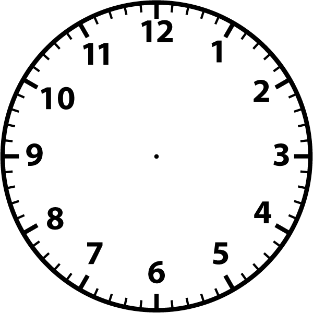 He finished at _____: _________ At 2:00, Mary went for a walk with her friend for one hour. What time did Mary finish her walk?She finished at _____: _________ Playtime starts in 30 minutes. It is 4:30 right now. What time will playtime starts? Playtime starts at _____: _________ Mary went shopping at 4:30 for 2 hours. When did Mary finish shopping?Mary finished shopping at _____: _________ Time to Match!Match the times to the correct clock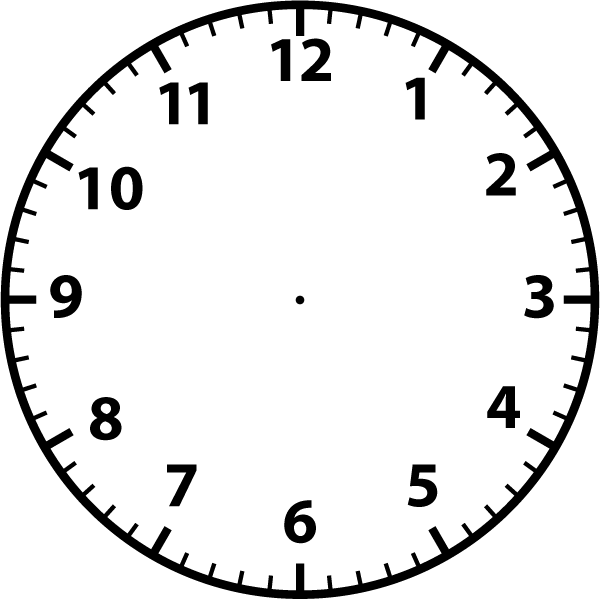 Time to get Working!Draw the correct time in each of the clock facesTime to Play!Cut out the times at the bottom of the page and paste them under the correct clock face